Таймырское муниципальное бюджетное дошкольное образовательное учреждение «Дудинский детский сад общеразвивающего вида с приоритетным осуществлением деятельности по художественно-эстетическому направлению развития детей  «Забава». Дудинка, ул. Островского д.3, тел/факс (39191) 5–05–10, e-mail: zabawa00@mail.ruОтчет о результатах самообследования за 2020 годАнализ показателей деятельности ТМБ ДОУ «Детский сад общеразвивающего вида «Забава» за 2020 год, в соответствии с пунктом 3 части 2 статьи 29 Федерального закона от 29.12.2012 № 273-ФЗ «Об  образовании в Российской Федерации». Приказом Министерства образования  и науки Российской Федерации от 154.07.2013 № 462 «Об утверждении порядка проведения самообследования образовательной организацией», приказом Министерства образования и науки Российской  Федерации от 10.12.2013 № 1324 «Об утверждении показателей деятельности образовательной организации, подлежащей самообследованию.Цель самообследования: обеспечение доступности и открытости информации о состоянии развития учреждения на основе анализа показателей, установленных федеральным органом исполнительной власти, а также подготовка отчёта о результатах самообследования.Задачи самообследования:получение объективной информации о состоянии образовательного процесса в образовательной организации;выявление положительных и отрицательных тенденций в образовательной деятельности; установление причин возникновения проблем и поиск их устранения.В процессе самообследования проводится оценка:образовательной деятельности;системы управления организацией;содержания и качества образовательного процесса организации;качества кадрового, программно-методического обеспечения, материально-технической базы;функционирования внутренней системы оценки качества образования;анализ показателей деятельности учреждения, подлежащей самообследованию.Общие сведения об образовательной организации. Организационно-правовое обеспечение ДОУВывод: ДОУ зарегистрировано и функционирует в соответствии  с нормативными документами в сфере образования Российской Федерации. Образовательная деятельность в ДОУ организована в соответствии с основными направлениями социально-экономического развития Российской Федерации, государственной политикой в сфере образования и осуществления в соответствии с ФГОС ДО.Система управления организацииРежим образовательной деятельностиВывод: Структура и механизм управления ДОУ определяют стабильное функционирование. Демократизация системы управления способствует развитию инициативы участников образовательного процесса (педагогов, родителей, (законных представителей), детей).  В детском саду ведется активная работа по улучшению материально-технической базы ДОУ, в частности по социально-личностному развитию, педагоги работают над улучшением предметно-развивающей среды и повышением своей профессиональной компетенции.Аналитическая частьОценка образовательной деятельностиОбразовательная деятельность в ТМБ ДОУ «Забава» организована в соответствии с Федеральным законом от 29.12.2012 № 273-ФЗ «Об образовании в Российской Федерации», ФГОС дошкольного образования, СП 2.4.3648-20 «Санитарно-эпидемиологическими правилами и нормативами, санитарно-эпидемиологические требования к организациям воспитания и обучения, отдыха и оздоровления детей и молодежи». Фундамент образовательного процесса составляет образовательная программа дошкольного образования (ООП ДО), разработанная и утвержденная в ДОУ в соответствии с требованиями ФГОС ДО. Программа базируется на инновационной программе дошкольного образования «От рождения до школы» под редакцией Н.Е.Вераксы, Т.С.Комаровой, Э.М.Дорофеевой – 6 –е изд., доп. – М.: МОЗАИКА-СИНТЕЗ, 2020. – 368 с.  Цель деятельности – осуществление образовательной деятельности по
реализации образовательных программ дошкольного образования.Предметом деятельности является формирование общей культуры, развитие физических, интеллектуальных, нравственных, эстетических и личностных качеств, формирование предпосылок учебной деятельности, сохранение и укрепление здоровья воспитанников.Характеристика детского контингентаДетский сад посещают 259 воспитанников в возрасте от 2 до 7 лет.  В Детском саду сформировано 12 групп, из них: общеразвивающей направленности - 9, комбинированной-2, компенсирующей направленности – 1. Отчет по группам здоровьяВ образовательном процессе и в режимных моментах педагоги применяли здоровье сберегающие технологии: Воспитатели и специалисты ДОУ применяют здоровьесберегающие технологии в образовательном процессе. Состояние здоровья и физического развития воспитанников удовлетворительные.Адаптация детей, вновь прибывших в ДОУВ 2019 – 2020 учебном году в ДОУ поступило 28 детей: в первую младшую «А» - 13детей, в первую младшую «Б» – 15 детей. Прием детей осуществлялся с июня по декабрь, постепенно.    Дети находились под наблюдением, которые анализировались и фиксировались в листах адаптации, заведённых на каждого ребёнка группы. Параметрами наблюдения стали следующие категории:эмоциональное состояние (настроение)аппетит во время завтрака, обеда, полдникахарактер сна и длительность засыпанияпроявления активности в игре, на занятиях, в речивзаимоотношения с детьмивзаимоотношения с взрослымиНа протяжении всего периода адаптации для детей были созданы благоприятные условия: гибкий режим дня, соответствующая предметно – развивающая среда, учет индивидуальных особенностей детей, организованная игровая деятельность.Итого по саду: Результаты течения адаптации свидетельствуют о достаточном психолого-педагогическом сопровождении детей раннего возраста.Основные причины протекания адаптации в тяжёлой форме у этих детей: частые заболевания, неподготовленность к режиму и питанию в детском саду (несмотря на рекомендации), сильная привязанность к родителям, отсутствие единства требований в воспитании ребёнка.С родителями детей, у которых адаптационный период протекал в тяжёлой форме, продолжалась  работа по индивидуальному консультированию, индивидуальных занятий с детьми.Вывод: таким образом, благодаря совместным скоординированным усилиям педагогического коллектива детского сада адаптация детей прошла относительно благополучно.	В 2020 году в детском саду для освоения основной образовательной программы дошкольного образования в условиях самоизоляции было предусмотрено  размещение о жизни детского сада  в социальных сетях:   VK, Instagram, Facebook.  Для качественной организации родителями привычного режима для детей специалистами детского сада систематически проводились консультации, оказывалась методическая помощь. Воспитательная работаЧтобы выбрать стратегию воспитательной работы, в 2020 году проводился анализ состава семей воспитанниковХарактеристика семей по количеству детейВоспитательная работа строится с учетом индивидуальных особенностей детей, с использованием разнообразных форм и методов, в тесной взаимосвязи воспитателей, специалистов и родителей. Детям из неполных семей уделяется большее внимание в первые месяцы после зачисления в детский сад.Дополнительное образованиеВ 2020 году в Детском саду работали кружки по направлениям:1) художественно-эстетическое: «Веселые нотки» (музыкальный руководитель), «Тили-тили-тесто», «Радуга красок»,  «Маленький инженер» (Lego-конструирование), хореографическая студия «Ритмическая мозаика» 2) социально-педагогическое: «Развивай-ка» (педагог-психолог), 3) речевое: «Говорящие пальчики» (учитель-логопед)    4) физкультурно-спортивное: «Водно-спортивные игры», «Северный клуб шахматистов» (инструктор по ФК)В дополнительном образовании задействовано 86 процентов воспитанников детского сада.Инновационная деятельностьII. Оценка системы управления организацииУправление ТМБ ДОУ «Забава» осуществляется в соответствии с действующим законодательством и уставом детского сада. Управление строится на принципах единоначалия и коллегиальности. Коллегиальными органами управления являются: управляющий совет, педагогический совет, общее собрание работников. Единоличным исполнительным органом является руководитель – заведующий.Органы управления, действующие в ТМБ ДОУ «Забава»По итогам 2020 года система управления детского сада оценивается как эффективная, позволяющая учесть мнение работников и всех участников образовательных отношений. В следующем году изменение системы управления не планируется.III. Оценка содержания и качества подготовки обучающихсяУровень развития детей анализируется по итогам педагогической диагностики. Формы проведения диагностики:диагностические занятия (по каждому разделу программы);диагностические срезы;наблюдения, итоговые занятия.Разработаны диагностические карты освоения основной образовательной программы дошкольного образования детского сада (ООП ДО) в каждой возрастной группе. Карты включают анализ уровня развития воспитанников в рамках целевых ориентиров дошкольного образования и качества освоения образовательных областей. Так, результаты качества освоения ООП ДО на конец 2020 года выглядят следующим образом:Результаты педагогического анализа показывают преобладание детей с высоким и средним уровнями развития при прогрессирующей динамике на конец учебного года, что говорит о результативности образовательной деятельности в детском саду.              Результаты коррекционной работы учителя-логопеда с воспитанниками  Таким образом, систематическая коррекционно-развивающая работа проводилась с соблюдением психолого-педагогических принципов и требований, с учетом психофизиологических особенностей обучающихся с ОВЗ. По всем направлениям велась планомерная работа по оказанию помощи детям с речевыми нарушениями. Поставленные задачи решены, наблюдается положительная динамика  развития речи детей.Анализ психологической готовности выпускников к обучению в школе по ДОУна апрель 2020гМониторинг психологической готовности детей к обучению в школе к концу года показывает положительную динамику на 36%.Таким образом, 84% (18 детей) психологически готовы к школьному обучению на среднем и высоком уровне; 16% (3 ребенка) не готовы к школьному обучению. Данные показатели свидетельствует о том, что дети психологически готовы к обучению в школе на среднем уровне. Выпускники научились работать в соответствии с инструкцией, выполнять задания, устанавливать причинно-следственные связи, обобщать, выделять главное, классифицировать, умение договариваться, с уважением относиться к старшим.Низкие результаты прослеживаются у детей, которых имеются органические нарушения психического развития (оп заключениям ТПМПК); ослабленные дети.По результатам диагностического обследования были даны воспитателям и родителям индивидуальные консультации и рекомендации.IV. Оценка организации учебного процесса (воспитательно-образовательного процесса)В основе образовательного процесса в детском саду лежит взаимодействие педагогических работников, администрации и родителей. Основными участниками образовательного процесса являются дети, родители, педагоги.Основные форма организации образовательного процесса:совместная деятельность педагогического работника и воспитанников в рамках организованной образовательной деятельности по освоению основной общеобразовательной программы;самостоятельная деятельность воспитанников под наблюдением педагогического работника.Занятия в рамках образовательной деятельности ведутся по подгруппам. Продолжительность занятий соответствует СанПиН 1.2.3685-21 и составляет:в группах с детьми от 2 до 3 лет – до 10 мин;в группах с детьми от 3 до 4 лет – до 15 мин;в группах с детьми от 4 до 5 лет – до 20 мин;в группах с детьми от 5 до 6 лет – до 25 мин;в группах с детьми от 6 до 7 лет – до 30 мин.Между занятиями в рамках образовательной деятельности предусмотрены перерывы продолжительностью не менее 10 минут.Основной формой занятия является игра. Образовательная деятельность с детьми строится с учётом индивидуальных особенностей детей и их способностей. Выявление и развитие способностей воспитанников осуществляется в любых формах образовательного процесса.Чтобы не допустить распространения коронавирусной инфекции, администрация детского сада ввела в 2020 году дополнительные ограничительные и профилактические меры в соответствии с СП 3.1/2.4.3598-20:ежедневный усиленный фильтр воспитанников и работников – термометрию с помощью бесконтактных термометров и опрос на наличие признаков инфекционных заболеваний. Лица с признаками инфекционных заболеваний изолируются, а детский сад уведомляет территориальный орган Роспотребнадзора;еженедельную генеральную уборку с применением дезинфицирующих средств, разведенных в концентрациях по вирусному режиму;ежедневную влажную уборку с обработкой всех контактных поверхностей, игрушек и оборудования дезинфицирующими средствами;дезинфекцию посуды, столовых приборов после каждого использования;бактерицидные установки в групповых комнатах;частое проветривание групповых комнат в отсутствие воспитанников;проведение всех занятий в помещениях групповой ячейки или на открытом воздухе отдельно от других групп;требование о заключении врача об отсутствии медицинских противопоказаний для пребывания в детском саду ребенка, который переболел или контактировал с больным COVID-19.V. Оценка качества кадрового обеспеченияДетский сад укомплектован педагогами на 100 процентов согласно штатному расписанию. Всего работают 30 педагогов. Педагогический коллектив детского сада насчитывает 8 специалистов. Кадровое обеспечение 2020г.Сведения о педагогическом персонале ТМБ ДОУ «Забава» Распределение педагогического персонала по возрастуРаспределение  педагогического персонала по стажу. Общий стаж работы.Педагогический стаж работы.Аттестация.   Процедуру аттестации в 2020 г. прошли За 2020 год педагогические работники прошли аттестацию и получили:высшую квалификационную категорию – 3 педагога;первую квалификационную категорию – 1 воспитатель.Курсы повышения квалификации   По итогам 2020 года детский сад перешел на применение профессиональных стандартов. Из 30 педагогических работников детского сада все соответствуют квалификационным требованиям профстандарта «Педагог». Их должностные инструкции соответствуют трудовым функциям, установленным профстандартом «Педагог».             В период самоизоляции педагоги приняли участие в онлайн – конференциях,  вебинарах (2020):Педагоги постоянно повышают свой профессиональный уровень, эффективно участвуют в работе методических объединений, знакомятся с опытом работы своих коллег и других дошкольных учреждений, а также саморазвиваются. Все это в комплексе дает хороший результат в организации педагогической деятельности и улучшении качества образования и воспитания дошкольников.VI. Оценка учебно-методического и библиотечно-информационного обеспеченияВ детском саду библиотека является составной частью методической службы.
Библиотечный фонд располагается в методическом кабинете, кабинетах специалистов, группах детского сада. Библиотечный фонд представлен методической литературой по всем образовательным областям основной общеобразовательной программы, детской художественной литературой, периодическими изданиями, а также другими информационными ресурсами на различных электронных носителях. В каждой возрастной группе имеется банк необходимых учебно-методических пособий, рекомендованных для планирования воспитательно-образовательной работы в соответствии с обязательной частью ООП.В 2020 году пополнили учебно-методический комплект к  ООП ДО,  в соответствии с ФГОС наглядно-дидактическими пособиями, методический кабинет:Реализация проекта  с 2019г. до апреля 2021г. (грант 825 975,00) в  конкурса социальных проектов «Норникель» «Мир новых возможностей». Диплом  (2020г.) Победителя  в номинации «полюс будущего» проект «Северный клуб шахматистов» Руководитель Исаев В.В., инструктор по ФКВ детском саду учебно-методическое и информационное обеспечение достаточное для организации образовательной деятельности и эффективной реализации образовательных программ.                                        VII. Оценка материально-технической базыВ детском саду сформирована материально-техническая база для реализации образовательных программ, жизнеобеспечения и развития детей,  оборудованы помещения:При создании предметно-развивающей среды воспитатели учитывают возрастные, индивидуальные особенности детей своей группы. Оборудованы групповые комнаты, включающие игровую, познавательную, обеденную зоны.В 2020 году Детский сад провел текущий ремонтТекущий ремонт 1/4 кровли здания – 399999,19 Текущий ремонт 1/4 кровли здания и межпанельных стыков здания – 91878,51Замена задвижек в помещениях №21, №28 здания ТМБ ДОУ "Забава" – 444047,97Текущий ремонт крылец и стен фасада здания – 69997,57Текущий ремонт полов (замена линолеума) – 205201,00Текущего ремонта тамбура  выход №6 – 60027,00Ремонт помещения № 164 (склад посуды) – 74812,00Ремонт помещения № 56 – 355912,34Ремонт помещения № 88 – 239789,31Поставка мебели  – 516480,00Вывод: материально-техническое состояние детского сада и территории соответствует действующим санитарным требованиям к устройству, содержанию и организации режима работы в дошкольных организациях, правилам пожарной безопасности, требованиям охраны труда. Однако  необходимо организовать мероприятия по доступности услуг для инвалидов - план  реализации закупок для доступой среды:  -тактильные мнемосхемы для помещения на каждый этаж (4);-пристенные поручни двойные из нержавеющей стали;-тактильная плитка противоскользящая;-приобретение сменной инвалидной кресло-коляски Обеспечить помощь, оказываемую работниками организации, прошедшими необходимое обучение (инструктирование) по сопровождению инвалидов в помещениях организации и на прилегающей территории.Необходимо в 2021 году запланировать приобретение соответствующего оборудования, определить источники финансирования закупки.VIII. Оценка функционирования внутренней системы оценки качества образованияВ детском саду утверждено положение о внутренней системе оценки качества образования от 10.10.2017г.№ приказа 126. Мониторинг качества образовательной деятельности в 2020 году показал хорошую работу педагогического коллектива по всем показателям даже с учетом некоторых организационных сбоев, вызванных COVID-19.                                                                  Состояние здоровья и физического развития воспитанников удовлетворительные. Дети   успешно освоили образовательную программу дошкольного образования в своей возрастной группе. Воспитанники подготовительных групп показали высокие показатели готовности к школьному обучению.  В течение года воспитанники детского сада успешно участвовали в конкурсах и мероприятиях различного уровня. В период с 12.10.2020 по 19.10.2020 проводилось анкетирование  родителей, полученные результаты показали высокую степень удовлетворенности качеством предоставляемых услуг.НОКО за 2020г.      Выводы и рекомендации по итогам комплексного подхода к сбору и обобщению информации  результатов ТМБ ДОУ «Детский сад  общеразвивающего вида «Забава» Таймырским  местным фондом содействия развитию науки, культуры, образованию и спорту «Красноярская Арктика» (ТМФ СР НКОС «Красноярская Арктика»):Вывод: Интегральный показатель по всем пятью критериям составил 92,7 баллов при максимальном значении 100 (диаграмма 1).План мероприятийпо устранению недостатков и замечаний, выявленных в ходе независимой оценки качества работыТМБ ДОУ «Детский сад общеразвивающего вида «Забава» на 2021 годДля открытости и доступности информации об организации создали свои сайты:- Instagram https://www.instagram.com/zabavadetskiisad/                                                                                                       - VK  https://vk.com/zabawa00                                                                                                                                                 - Facebook  https://www.facebook.com/people/	За 2020г  наше учреждение, ТМБ ДОУ «Детский сад общеразвивающего вида «Забава»  включен в Национальный  Реестр «Ведущие учреждения социальной инфраструктуры России – 2020» (выдано Свидетельство, выписка)  http://nro-social.ru/reestr.php?page=1&pg=100&uid=70Результаты анализа показателей деятельности организацииДанные приведены по состоянию на 30.12.2020.Анализ показателей указывает на то, что детский сад имеет достаточную инфраструктуру, которая соответствует требованиям СП 2.4.3648-20 «Санитарно-эпидемиологические требования к организациям воспитания и обучения, отдыха и оздоровления детей и молодежи» и позволяет реализовывать образовательные программы в полном объеме в соответствии с ФГОС ДО.Детский сад укомплектован достаточным количеством педагогических и иных работников, которые имеют высокую квалификацию и регулярно проходят повышение квалификации, что обеспечивает результативность образовательной деятельности.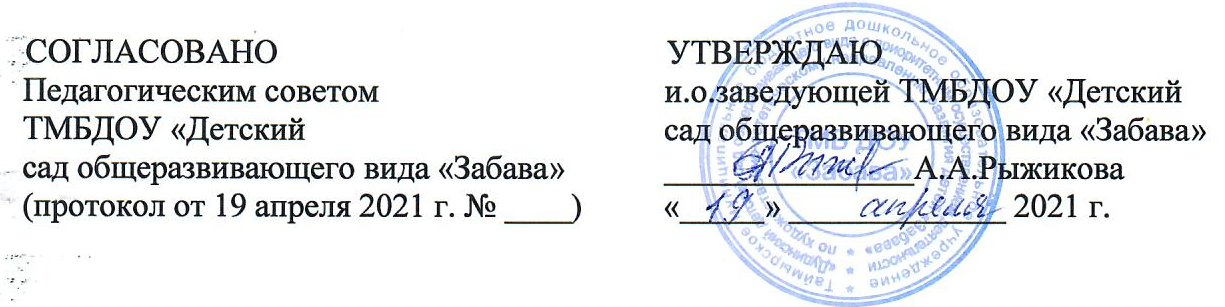 Учреждение функционирует с 1998 годаУчреждение функционирует с 1998 годаПолное название:Таймырское муниципальное бюджетное дошкольное образовательное учреждение «Дудинский детский сад  общеразвивающего вида с приоритетным осуществлением деятельности по художественно-эстетическому направлению развития детей «Забава» (ТМБ ДОУ «Детский сад  общеразвивающего вида «Забава»)Юридический адрес:647000  г. Дудинка, улица Островского, дом 3Телефон/ факс:8 (39191) 5-05-10E-mail:zabawa00@mail.ruСайт:http://zabawa-dudinka.ruЗаведующая:Бондарчук Алла МихайловнаУчредитель:Управление имущественных отношений ТДНМР.  ТМБ ДОУ «Забава» функционирует  на основе Устава, зарегистрированного от 09.06.2011 г. № 511. Устав (новая редакция) от 28.03.2014 г. № 380Лицензия на образовательную деятельность:Регистрационный № 5787-л от 26.07.2011 г. Серии А № 0001486  (бессрочно) Наличие положительного заключения потребнадзора о соответствии зданий (сооружений), помещений, необходимых для осуществления деятельности, санитарно-эпидемиологическим правилам и нормативамсоответствует согласно Заключения  от 28.03.2013 г. № 2280240   (бессрочно)Свидетельство о государственной аккредитацииАА 163567, регистрационный № 705 от 03.02.2009 г., присвоен статус:    дошкольное       образовательное          учреждение,  реализующее образовательные программы:  основная общеобразовательная программа дошкольного образованияСвидетельство о постановке на учет Российской организации в налоговом органе ОГРН1048400003211 от 07.10.2004 г.Свидетельство о внесении записи в Единый государственный реестр юридических лиц№ 1048400003211 от 10.06.2013 г.Свидетельство о государственной регистрации правасерия 24 ЕК № 186639 дата выдачи 22.11.2011 г. (бессрочно)Лицензия на осуществление медицинской деятельности:- Лицензии № ЛО – 24 – 01 – 003025  от 27 ноября 2015 года на осуществление медицинской деятельности согласно приложения;-Приложения № 1 (стр.37) от 27 ноября 2015 г. к лицензии № ЛО – 24 – 01 – 003025  на осуществление медицинской деятельности.СОГЛАШЕНИЕ № 03/2012-МО на медицинское обслуживание и медицинский контроль за состоянием здоровья воспитанников дошкольного учреждения от 24 февраля 2012 г.Управляющая система: - заведующая Бондарчук Алла Михайловна (административное управление),           - старший воспитатель Рыжикова Альбина Александровна (оперативное управление),                                                                                                                         - заместитель заведующей по административно-хозяйственной работе   Кузьмина Оксана Валерьевна (оперативное управление),                                                                                                                                                      - медицинская сестра Рыкова Марина Александровна,                                                  -  делопроизводитель Немчена Вера Викторовна,                                                                                                                         - шеф-повар Доровая Елена Александровна,                                                                   - председатель Профкома Лутаева Наталья Анатольевна,                                             - член управляющего совета Нейштадт Анна Карловна.                                                                                                                                                                                                                                                     Проектная наполняемостьПроектная наполняемость детских групп установлена в соответствии с Типовым положением о  дошкольном образовательном учреждении и нормами СанПиНа.  Работает 12 групп с дневным пребыванием, воспитывается и обучается 259 детей. Структура дошкольного учреждения: является группа детей дошкольного возраста.Режим работыГруппы функционируют в режиме 5-дневной рабочей недели 12 часового пребывания детей: с 07:30 часов до 19:30 часов. Выходные: суббота, воскресенье, праздничные дни.Учреждение функционируетФункционирует с 1998 года.  ТМБ ДОУ «Детский сад общеразвивающего вида «Забава» находиться в отдельном здании, простроенному по типовому проекту. Имеет: централизованное отопление, тепловодоснабжение, канализацию, люминесцентное освещение, оборудованные игровые, спальные, приемные, буыетные, умвальные, туалетные комнаты. ДОУ распологает: физкультурным и музыкальным залом, бассейном, помещением для занятий опытно-экспериментальной деятельности в зимнем саду в уголке экспериментирования, изостудией, музейной комнатой, прогулочной верандой, актовым залом,  методическим, логопедическим  кабинетом, мобильным классом ПДД, шахматной студией, LEGO – классом, 2 кабинета дефектологов, кабинетом психологической разгрузки, спортивно-игровой площадкой.Общая площадь земельного участка: 3.903 кв.м.  Общая площадь помещений: 4.541,4 кв.м.                                                                                                                                                        Срок пребывания дошкольников в детском садуВ группах общеразвивающей, (компенсирующей, комбинированной) направленности осуществляется дошкольное образование в соответствии с образовательной программой образовательного учреждения  (АООП ДО, АОП ДО) в соответствии с федеральным государственным образовательным стандартом дошкольного образования (Приказ Министерства образования и науки РФ от 17 октября 2013г. № 1155).                                                      Согласно типовому положению о дошкольном образовательном учреждении – с момента поступления ребенка и до выпуска его в школу.Расположение ДОУРасположено в центральной части города Дудинка. Месторасположение дает преимущество в осуществлении взаимодействия с социальными партнерами, заключены договора: ТМК ОУ «Дудинская гимназия»; МБУ СО «Комплексный центр социального обслуживания населения «Таймырский»; КГБ ПОУ «Таймырский колледж» (практика студентов в ДОУ); КГУК «Таймырский краеведческий музей»; МБУК «Дудинская ЦБС» Городская детская библиотека им. Е.Е.Аксеновой;  МБУ ДО «Детская школа искусств» им. Б.И.Молчанова; ТМК ОУ ДО «детско-юношеский центр туризма и творчества «Юниор»;  МБУК «Городской Дом культуры»; ТМКОУ «Дудинская средняя школа № 5». Интеграция воспитательно-образовательной работы осуществляется на основе совместных планов и договоров.Программа развития «Содружество» на 2018-2021гг.Основная образовательная программа дошкольного образования (ООП ДО)Адаптированная образовательная программа для детей с ограниченными возможностями здоровья (АОП ДО)ДОП ДО по приоритетному художественно-эстетическому направлению развития воспитанников  «Творческая мастерская» на 2019-2022гг.Программа «Здоровье» на 2017-2020гг.Образовательная программа дошкольного образования  по LEGO – конструированию и робототехнике «Маленький инженер»Программа по дорожной безопасности «Ребенок и дорога»Программа (модуль) обучения дошкольников правилам пожарной безопасности «Азбука пожарной безопасности для дошкольников»Положение о внутренней системе оценке качества образования в ТМБ ДОУ «Забава»Годовой учебный план Распределение воспитанников по группамЧисленность воспитанников, чел.Распределение воспитанников по группамЧисленность воспитанников, чел.Распределение воспитанников по группамЧисленность воспитанников, чел.Распределение воспитанников по группамЧисленность воспитанников, чел.Распределение воспитанников по группамЧисленность воспитанников, чел.Распределение воспитанников по группамЧисленность воспитанников, чел.Распределение воспитанников по группамЧисленность воспитанников, чел.Распределение воспитанников по группамЧисленность воспитанников, чел.Распределение воспитанников по группамЧисленность воспитанников, чел.Число групп, единицЧисло групп, единицвсегоиз них:из них:из них:из них:из них:из них:из них:из них:всегоВ том числе для детей в возрасте 3 года и старшевсегоВ группах для детей в возрасте 3 года и старшеДо 3-х летС ограниченными возможностями здоровьяДети-инвалидыТНРДети КМНСИз них девочкиопекавсегоВ том числе для детей в возрасте 3 года и старше25920554222224311661291-3 лет по состоянию здоровья отнесены: по состоянию здоровья отнесены: по состоянию здоровья отнесены: по состоянию здоровья отнесены: по состоянию здоровья отнесены:страдают  алиментарно- зависимыми заболеваниями, в том числе:страдают  алиментарно- зависимыми заболеваниями, в том числе:страдают  алиментарно- зависимыми заболеваниями, в том числе:страдают  алиментарно- зависимыми заболеваниями, в том числе:страдают  алиментарно- зависимыми заболеваниями, в том числе:страдают  алиментарно- зависимыми заболеваниями, в том числе:1-3 лет Кол-во  детей с 1-3 годаперваявтораятретьячетвёртаяпятая   имеют недостаток массы тела анемия ожирение болезни органов пищеварения болезни кожиСахарный диабет1-3 лет54 29  234  - - - 12 4 - - 3-7лет по состоянию здоровья отнесены: по состоянию здоровья отнесены: по состоянию здоровья отнесены: по состоянию здоровья отнесены: по состоянию здоровья отнесены:страдают  алиментарно- зависимыми заболеваниями, в том числе:страдают  алиментарно- зависимыми заболеваниями, в том числе:страдают  алиментарно- зависимыми заболеваниями, в том числе:страдают  алиментарно- зависимыми заболеваниями, в том числе:страдают  алиментарно- зависимыми заболеваниями, в том числе:страдают  алиментарно- зависимыми заболеваниями, в том числе: 3-7лет Кол-во детей с 3-7 летперваявтораятретьячетвёртаяпятая   имеют недостаток массы тела анемия ожирение болезни органов пищеварения болезни кожиСахарный диабет 3-7лет 20582 106 15 - 2 -  7 1052  4- по состоянию здоровья отнесены: по состоянию здоровья отнесены: по состоянию здоровья отнесены: по состоянию здоровья отнесены: по состоянию здоровья отнесены:страдают  алиментарно- зависимыми заболеваниями, в том числе:страдают  алиментарно- зависимыми заболеваниями, в том числе:страдают  алиментарно- зависимыми заболеваниями, в том числе:страдают  алиментарно- зависимыми заболеваниями, в том числе:страдают  алиментарно- зависимыми заболеваниями, в том числе:страдают  алиментарно- зависимыми заболеваниями, в том числе:Итого общий сводИтого общее  кол-во  детей перваявтораятретьячетвёртаяпятая   имеют недостаток массы тела анемия ожирение болезни органов пищеварения болезни кожиСахарный диабетИтого общий свод25911112919-2-812564-На диспансерном учете состоятНа диспансерном учете состоятНа диспансерном учете состоятНа диспансерном учете состоятНа диспансерном учете состоятНа диспансерном учете состоятНа диспансерном учете состоятНа диспансерном учете состоятНа диспансерном учете состоятНа диспансерном учете состоятНа диспансерном учете состоят3838Болезни органов дыхания (бронхиальная астма, рецидивирующий  бронхит)Болезни органов дыхания (бронхиальная астма, рецидивирующий  бронхит)Болезни органов дыхания (бронхиальная астма, рецидивирующий  бронхит)Болезни органов дыхания (бронхиальная астма, рецидивирующий  бронхит)Болезни органов дыхания (бронхиальная астма, рецидивирующий  бронхит)Болезни органов дыхания (бронхиальная астма, рецидивирующий  бронхит)Болезни органов дыхания (бронхиальная астма, рецидивирующий  бронхит)Болезни органов дыхания (бронхиальная астма, рецидивирующий  бронхит)Болезни органов дыхания (бронхиальная астма, рецидивирующий  бронхит)Болезни органов дыхания (бронхиальная астма, рецидивирующий  бронхит)Болезни органов дыхания (бронхиальная астма, рецидивирующий  бронхит)22Болезни ЛОР органов (хронический тонзиллит, хронический отит) Болезни ЛОР органов (хронический тонзиллит, хронический отит) Болезни ЛОР органов (хронический тонзиллит, хронический отит) Болезни ЛОР органов (хронический тонзиллит, хронический отит) Болезни ЛОР органов (хронический тонзиллит, хронический отит) Болезни ЛОР органов (хронический тонзиллит, хронический отит) Болезни ЛОР органов (хронический тонзиллит, хронический отит) Болезни ЛОР органов (хронический тонзиллит, хронический отит) Болезни ЛОР органов (хронический тонзиллит, хронический отит) Болезни ЛОР органов (хронический тонзиллит, хронический отит) Болезни ЛОР органов (хронический тонзиллит, хронический отит) 11Нарушение зренияНарушение зренияНарушение зренияНарушение зренияНарушение зренияНарушение зренияНарушение зренияНарушение зренияНарушение зренияНарушение зренияНарушение зрения1919Болезни мочеполовой системы (хронический пиелонефрит, гиомерулоифрит, ИМВП)Болезни мочеполовой системы (хронический пиелонефрит, гиомерулоифрит, ИМВП)Болезни мочеполовой системы (хронический пиелонефрит, гиомерулоифрит, ИМВП)Болезни мочеполовой системы (хронический пиелонефрит, гиомерулоифрит, ИМВП)Болезни мочеполовой системы (хронический пиелонефрит, гиомерулоифрит, ИМВП)Болезни мочеполовой системы (хронический пиелонефрит, гиомерулоифрит, ИМВП)Болезни мочеполовой системы (хронический пиелонефрит, гиомерулоифрит, ИМВП)Болезни мочеполовой системы (хронический пиелонефрит, гиомерулоифрит, ИМВП)Болезни мочеполовой системы (хронический пиелонефрит, гиомерулоифрит, ИМВП)Болезни мочеполовой системы (хронический пиелонефрит, гиомерулоифрит, ИМВП)Болезни мочеполовой системы (хронический пиелонефрит, гиомерулоифрит, ИМВП)44Технологии сохранения и стимулирования здоровья:Технологии обучения здоровому образу жизни:Коррекционные технологии:-Ритмопластика (формируется правильная осанка) проводиться во время музыкальных занятий-Динамические паузы (профилактика утомляемости детей) во время ОД-Подвижные и спортивные игры (проводиться ежедневно) в любой удобный отрезок времени -Релаксация (для душевного равновесия, психического здоровья)-Пальчиковая гимнастика (полезна всем детям, тренирует мелкую моторику, стимулирует речь, улучшает кровообращение) Проводится в любой удобный отрезок времени -Гимнастика для глаз (способствует снятию статического напряжения мышц глаз, кровообращения)-Дыхательная гимнастика (активизируется кислородный обмен во всех тканях организма) проводится в различных формах физкультурно-оздоровительной работы. -Бодрящая гимнастика (ежедневно после дневного сна 5–10 мин.)-Утренняя гимнастика (ежедневно 8–10 мин. с музыкальным сопровождением)-Физкультурные занятия (регулярные занятия физкультурой укрепляют организм и способствуют повышению иммунитета)2 занятия в физкультурном зале и 1 занятие в бассейне ДОУ.-Серия игровых познавательных занятий «Азбука здоровья» («Я и мое тело», «Мой организм», «Глаза — орган зрения» и т.д.)-Самомассаж (массаж, выполняемый самим ребенком, улучшает кровообращение, помогает нормализовать работу внутренних органов, способствует не только физическому укреплению здоровья, но и оздоровлению психики, проводится в игровой форме)-Активный отдых (проведении досугов, праздников, участие в различных состязаниях, соревнованиях, раскованность позволяет детям двигаться без особого напряжения) -Артикуляционная гимнастика (тренировки органов артикуляции (губ, языка, нижней челюсти), необходимые для правильного звукопроизношения)-Сказкотерапия (для психотерапевтической и развивающей работы)-Коррекционные занятия с использованием тренажеров (ориентированы на развитие различных систем организма ребенка путем оптимального подбора объема физической нагрузки)-«Сенсорная тропа» (ее использование играет важную роль в формировании стопы ног. Наряду с совершенствованием координации, профилактикой и коррекцией плоскостопия эти упражнения способствуют развитию внимания)-Использованию в режимных моментах тихой, успокаивающей музыки (корректируется эмоционально-личностная сфера детей, звуки природы способным подарить душевный комфорт, эмоциональный настрой) -Цветотерапия.  -«Сухой дождь»-«Цветные островки“ (терапевтический эффект цвета заключается в регулировании психо-эмоционального состояния детей в соответствии с психофизическими возможностями и динамикой работоспособности ослабленного ребенка)Лёгкая адаптация  Средняя адаптацияТяжелая адаптация14 детей 31%9 детей— 51%5 детей — 18%Социальный статус родителей. Характеристика семей по составу.Количество, показательВсего родителей418Средний возраст родителей34Уровень образования родителей:                                                                                - высшее                                                                                                                      - средне - специальное (среднее)205 / 49%213/ 51%Работа:                                                                                                               - служащие                                                                                                              - рабочие                                                                                                           - безработные                                                                                                   - административные работники                                                                               - частные предприниматели44%37%10,5%4%3,8%Социальное положение семей:                              - полная                                                                                                               - неполная                                                                                                        - неполная с матерью                                                                                            - неполная с отцом                                                                                                      - приемная (оформлено опекунство)                                                                                            - малообеспеченная                                                                                                                     - многодетная                                                                                                                                                                        - гражданский брак                                                                                                        - социально-неблагополучная     40,6%17,4%15,7%0,9%1,4%11,4%14%6,9%0,9%Количество детей в семьеКоличество семейПроцент от общего количества семей воспитанниковОдин ребенок6816,2%Два ребенка12329,4%Три ребенка и более5713,6%Инновационный образовательный проект «Северный клуб шахматистов»Руководитель Исаев В.В., инструктор по ФКРеализация проекта  с 2019г. до апреля 2021г. (грант 825 975,00) в  конкурса социальных проектов «Норникель» «Мир новых возможностей».Диплом  (2020г.) Победителя  в номинации «полюс будущего» проект «Северный клуб шахматистов»Реализация Программы «Маленький инженер» по  LEGO – конструированию и робототехнике,  всего посещают  класс 122 воспитанника  ДОУ.  Средние, старшие группы - LEGO – конструирование, подготовительные группы – образовательная робототехника.Оснащение LEGO – класса:6 ноутбуков, программное обеспечение для сборки робототехники, конструкторы ДАКТА LEGO Duplo, LEGO-Classik, LEGO-простые механизмы, LEGO WeDo, LEGO-EducationХореографическая студия «Ритмическая мозаика» руководитель Хомякова Альмира Исмаиловна, преподаватель ТМКОУ ДО «Детско-юношеский центр туризма и творчества «Юниор»27 воспитанников из старших и подготовительных групп ДОУ.Хореографические постановки, номера, представлены на утренниках в течение учебного года.Проект психологического сопровождения детей при подготовке к школе «На пороге школы» - руководитель педагог-психолог Решетова Е.В., дети подготовительных групп ДОУНаименование  органа ФункцииЗаведующий Контролирует работу и обеспечивает эффективное взаимодействие структурных подразделений организации,
утверждает штатное расписание, отчетные документы организации, осуществляет общее руководство Детским садомУправляющий советРассматривает вопросы:развития образовательной организации;финансово-хозяйственной деятельности;материально-технического обеспеченияПедагогический советОсуществляет текущее руководство образовательной
деятельностью Детского сада, в том числе рассматривает
вопросы:развития образовательных услуг;регламентации образовательных отношений;разработки образовательных программ;выбора учебников, учебных пособий, средств обучения ивоспитания;материально-технического обеспечения образовательного процесса;аттестации, повышении квалификации  педагогических работников;координации деятельности методических объединенийОбщее собрание работниковРеализует право работников участвовать в управлении
образовательной организацией, в том числе:участвовать в разработке и принятии коллективного договора, Правил трудового распорядка, изменений и дополнений к ним;принимать локальные акты, которые регламентируют деятельность образовательной организации и связаны с правами и обязанностями работников;разрешать конфликтные ситуации между работниками и администрацией образовательной организации;вносить предложения по корректировке плана мероприятий организации, совершенствованию ее работы и развитию материальной базыУровень развития воспитанников в рамках целевых ориентировВыше нормыВыше нормыНормаНормаНиже нормыНиже нормыИтогоИтогоУровень развития воспитанников в рамках целевых ориентировКол-во%Кол-во%Кол-во%Кол-во% воспитанников в пределе
нормыУровень развития воспитанников в рамках целевых ориентиров933614054261025990Качество освоения образовательных областей98381395422825992Учебный годВыпущеноЭффективность коррекционной работыЭффективность коррекционной работыЭффективность коррекционной работыУчебный годВыпущеноРечевая нормаСо значительным улучшениемС улучшением2019-2020123722019-202046%25%58%17%уровеньЗвукопроиз-ношениеЗвукопроиз-ношениеФонематическ.восприятиеФонематическ.восприятиеСлоговаяструктураСлоговаяструктураСловарьСловарьГрамматическ.категорииГрамматическ.категорииСвязнаяречьСвязнаяречьуровеньнкнкнкнкнкнквысокий4%44%12%60%16%44%8%44%16%52%12%28%средний56%44%28%24%36%38%43%38%46%32%28%52%низкий40%12%60%16%48%18%49%18%38%16%60%20%динамика42%42%56%56%36%36%38%38%34%34%36%36%Уровни Итого по группамИтого по группамУровни ноябрь, 2019уч. год,апрель 2020 уч. год,низкий52%16%средний38%56%высокий10%28%всего педагогических работниковвысшее образованиесреднее профессиональноеиз них женщинывоспитателистарший воспитательмуз. руководительинструктор  ФКучитель-логопедпедагог-психологдефектолог3017132924112112Моложе 25 лет25-2930-3435-3940-4445-4950-5455-5960-6465 и более летвсего354515124-Наименование показателейВсего работниковИмеют общий стаж работы, лет:Имеют общий стаж работы, лет:Имеют общий стаж работы, лет:Имеют общий стаж работы, лет:Имеют общий стаж работы, лет:Имеют общий стаж работы, лет:Наименование показателейВсего работниковдо 33-55-1010-1515-20от 20 и болееЧисленность педагогических работников – всего, человек303265113Наименование показателейВсего работниковИмеют педагогический стаж работы, лет:Имеют педагогический стаж работы, лет:Имеют педагогический стаж работы, лет:Имеют педагогический стаж работы, лет:Имеют педагогический стаж работы, лет:Имеют педагогический стаж работы, лет:Наименование показателейВсего работниковдо 33-55-1010-1515-20от 20 и болееЧисленность педагогических работников – всего, человек30555447Численность педагогических работников – всего, человеквысшаяперваясоответствиене аттестованоЧисленность педагогических работников – всего, человек48108  (декретный отпуск, стаж в ДОУ менее 2х лет)Общее количество педагоговКоличество педагогов имеющих курсы ПК, получивших удостоверениеКоличество педагогов имеющих курсы ПК, получивших удостоверениеОбщее количество педагоговчеловек%3030100№Тема Место проведенияСертификаты 1«Реализация образовательной области «Социально – коммуникативное развитие» - 3 уч. часа. «Реализация образовательной области «Познавательное развитие» - 3 уч. часа. «Реализация образовательной области «Речевое развитие» - 3 уч. часа. «Реализации образовательное области « Художественное – эстетическое развитие» - 3 уч. часа. «Реализация образовательной области «Физическое развитие» - 3 уч. часа. «Реализация программы инклюзивного образования» - 3 уч. часа.«Реализация программ для детей раннего возраста» - 3 уч. часа.«Компетентное родительство» - 3 уч. часа.«Духовно – нравственное воспитание детей дошкольного возраста» - 3 уч. часа. «Управление ДОО: современные требования – 3 уч. часа.Всероссийская общественная организация «Воспитатели России». Фонд президентских грантов. Москва.22.Участник 12 – ти онлайн – конференций.Всероссийская общественная организация «Воспитатели России». Фонд президентских грантов. Москва.53.Дошкольный марафон большого онлайн – фестиваля дошкольного образования «Воспитатели России»Всероссийская общественная организация «Воспитатели России». Фонд президентских грантов. Москва.34.В VII Всероссийском онлайн форуме- конференции «Воспитатели России» «Здоровые дети – здоровое будущее»Всероссийская общественная организация «Воспитатели России». Фонд президентских грантов. Москва.65.Вебинар (2 часа) «Развитие речи детей»Всероссийский журнал «Воспитатель»16.«Познавательно-исследовательское развитие дошкольников по ФГОС»Всероссийский журнал «Воспитатель»17.«Игровая терапия для развития коммуникативных навыков детей и взаимодействия со сверстниками и взрослыми»Всероссийский журнал «Воспитатель»18.«интеграция здоровьесберегающих технологий в учебно- воспитательный процесс»Всероссийский журнал «Воспитатель»29.«Современные инновационные технологии в д/с»Всероссийский журнал «Воспитатель»110.Освоили навыки проектирования в онлайн – пространстве в социально – конструкторском бюро «Город – это мы!» (40 часов)Мир новых возможностей. Норильский никель.411.Деловая программа «Новая субъктность образования» Виртуальная выставка «Интерактивная карта индустрии образования». Совершенствование профессиональных педагогических компетенций.ММСО Московский международный салон образования6Всего сертификатовВсего сертификатовВсего сертификатов32Наглядно-дидактические пособия:Количество Сумма Демонстрационный материал по темам: «Одежда и обувь»;  «Транспорт»; «Электроприборы»; «Мебель»; «Безопасность на дороге»; «Головные уборы»; времена года «Зима»; «Лето»;  «Весна»; «Овощи»;  «Фрукты»; «Игрушки»; «Кухонная посуда»; «Посуда столовая»;  «Дом и его части»; «Инструменты»; «Чувства и эмоции»; «Чувства и эмоции»; «Тело человека»;  «Наш город»; «Виды спорта»; «Я соблюдаю гигиену»; «Насекомые»; «Птицы домашние и декоративные»; «Зимующие птицы»; «Перелетные птицы»; «Продукты питания»; «Хлеб всему голова»; «Ягоды»; «Грибы»;  «Мир морей и океанов»; «Обитатели рек и озер»; «Деревья и кустарники»; «Домашние животные»; «Животные жарких стран»; «Животные холодных широт»; «Дикие животные»56Научно-популярное издание «Как роботы работать научились?» (Какие бывают роботы? Умеют ли роботы думать? Что такое «андроид»?) Г.Т.Черненко1Нарисуй свою вселенную в стиле minecraft (Компьютерная игра на бумаге  Я.Л.Ненан)1Научно-популярное издание «Что течет по проводам?» В.И.Малов1Закуплено игровое и методическое обеспечениеЗакуплено игровое и методическое обеспечениеЛогопедический, дефектологический кабинетыЛогопедический, дефектологический кабинетыГруппы (12)Группы (12)Методический кабинетМетодический кабинетФизкультурный зал, бассейнФизкультурный зал, бассейнМузыкальный залМузыкальный залКабинет психологаКабинет психологаВСЕГОВСЕГО300000,00  ЗакупленоЗакупленоКол-воИКТ средстваВидеокамера Sony HDR-CX6251ИКТ средстваШтатив DEXP WT-35501ИКТ средстваЗеркальная камера Canon EOS 2000D Kit 18-55mm DC1ИКТ средстваКомпактная камера Nikon CooLpix F1001ИКТ средстваМузыкальный центр SONY CMT – SBT40D1ИКТ средстваПК ПК Lenovo Ideacentre 310S-08ASR1ИКТ средстваМонитор LG1ИКТ средстваПринтер Kyocera Ecosys P4040dn1ИКТ средстваЛаминатор  ГЕЛЕОС ЛМ А3+(БС)1ИКТ средства(CD )  Динозавры учат шахматам10ИКТ средства(CD )  Шахматные игры для дошкольников10Методические пособия/печатная продукцияУчебник шахмат «Каврин в шахматном лесу» В.Барский;6Методические пособия/печатная продукцияШахматная тетрадь В.Касаткина к учебнику «Каврин в шахматном лесу»;40Методические пособия/печатная продукцияТесты по тактике для начинающих В.Конотоп, С.Конотоп5Методические пособия/печатная продукцияГрамота шахматная40Методические пособия/печатная продукцияМедаль шахматная (бронза, серебро, золото)40Методические пособия/печатная продукцияЗначок шахматный «I разряд»40Оборудование Стол шахматный с фигурами и ящиком;10Оборудование Механические часы Рубин10Оборудование Доска шахматная демонстрационная1Оборудование Шкаф витрина с каркасом1Оборудование Стол прямой1Оборудование Шахматные костюмы10            ИТОГО СУММА                                    825 975,00            ИТОГО СУММА                                    825 975,00            ИТОГО СУММА                                    825 975,00групповые помещения – 12;кабинет заведующего – 1;методический кабинет – 1;кабинет логопеда – 1;кабинет дефектолога – 2;кабинет педагога-психолога (кабинет психологической разгрузки) – 1;музыкальный зал – 1;физкультурный зал – 1;актовый зал – 1;бассейн – 1;пищеблок – 1;прачечная – 1;медицинский кабинет – 1;изолятор – 2;зимний сад;экспериментальный уголок для опытно-экспериментальной деятельности;музейная комната;изостудия;прогулочная веранда;LEGO – класс;Шахматный класс; Класс ПДД№ п/пНаименование и характеристики товараСтрана происхождения товараЕд. изм.Кол-во, всегоЦена за единицу,руб.Сумма, руб.1Стул регулируемый на металокаркассе цветной, спинка, сиденье – МДФ 8 мм, цветная эмаль, цвет на выбор. Каркас – Металл желтого цвета. Регулировка 1-2-3Россияшт.1002135,00213500,002Стол прямоугольный регулир.(460-520-580 мм) 1-2-3 г.р. МДФ 1100*550Россия шт.245385,00129240,003Кабинки 3-х секц. Цветные на ножках Двери ЛДСП цветное 90*34*142 смРоссия шт.810110,0080880,004Кабинки 1 секц. Цветные на ножках, один цвет Двери ЛДСП цветное 31*34*142 смРоссия шт.55189,0025945,005Скамейки 4 мест 110*25*22 см.Россия шт.151246,0018690,006Стул Debut "Венский", 401*515*870, каркас черный муар, обивка кожзам черный К-01Россия шт.251929,0048225,00ИТОГО:ИТОГО:ИТОГО:ИТОГО:ИТОГО:ИТОГО:516 480,00Недостатки, выявленные в ходе независимой оценки качества условий оказания услуг организациейНаименование мероприятия по устранению недостатков, выявленных в ходе независимой оценки качества условий оказания услуг организациейПлановый срок реализации мероприятияПлановый срок реализации мероприятияОтветственный исполнитель               (с указанием фамилии, имени, отчества и должности)Недостатки, выявленные в ходе независимой оценки качества условий оказания услуг организациейНаименование мероприятия по устранению недостатков, выявленных в ходе независимой оценки качества условий оказания услуг организациейПлановый срок реализации мероприятияПлановый срок реализации мероприятияОтветственный исполнитель               (с указанием фамилии, имени, отчества и должности)I. Открытость и доступность информации об организации I. Открытость и доступность информации об организации I. Открытость и доступность информации об организации I. Открытость и доступность информации об организации I. Открытость и доступность информации об организации Официальный сайт и информационный стенд частично соответствует установленным требованиям, содержит информацию, обеспечивающую открытость и доступность информации не в полном объеме. Приведение  в соответствие сайта и стенда, размещение недостающих локальных актов, согласно установленным требованиям.Разместить в разделе «Независимая оценка качества условий оказания услуг» план и отчет по итогам НОК в 2020 году. Усилить работу по популяризации официального сайта  bus.gov.ru на официальном сайте  ДОУ.  до 01.05.2021г.до 06.04.2021до 30.12.2021до 01.05.2021г.до 06.04.2021до 30.12.2021Старший воспитатель Рыжикова А.А.Педагог-психолог, (ответственный за ведение сайта ДОУ)  Решетова Е.В.III. Доступность услуг для инвалидовIII. Доступность услуг для инвалидовIII. Доступность услуг для инвалидовIII. Доступность услуг для инвалидовIII. Доступность услуг для инвалидовПовысить уровень доступности услуг для инвалидовОрганизовать мероприятия по доступности услуг для инвалидов - план  реализации закупок для доступой среды:  -тактильные мнемосхемы для помещения на каждый этаж (4);-пристенные поручни двойные из нержавеющей стали;-тактильная плитка противоскользящая;-приобретение сменной инвалидной кресло-коляски Обеспечить помощь, оказываемую работниками организации, прошедшими необходимое обучение (инструктирование) по сопровождению инвалидов в помещениях организации и на прилегающей территории.до 30.12.2021Заведующий ДОУ Бондарчук А.М., зам. зав. по АХР Кузьмина О.В. Заведующий ДОУ Бондарчук А.М., зам. зав. по АХР Кузьмина О.В. ПоказателиЕдиница
измеренияКоличествоОбразовательная деятельностьОбразовательная деятельностьОбразовательная деятельностьОбщее количество воспитанников, которые обучаются по
программе дошкольного образованияв том числе обучающиеся:человек259в режиме полного дня (8–12 часов)человек259в режиме кратковременного пребывания (3–5 часов)человек0в семейной дошкольной группечеловек0по форме семейного образования с психолого-педагогическим
сопровождением, которое организует детский садчеловек0Общее количество воспитанников в возрасте до трех летчеловек54Общее количество воспитанников в возрасте от трех до восьми летчеловек205Количество (удельный вес) детей от общей численности
воспитанников, которые получают услуги присмотра и ухода, в том числе в группах: человек
(процент)2598–12-часового пребываниячеловек
(процент)12–14-часового пребываниячеловек
(процент)0круглосуточного пребываниячеловек
(процент)0Численность (удельный вес) воспитанников с ОВЗ от общей
численности воспитанников, которые получают услуги:человек
(процент) 22человек8,46%по коррекции недостатков физического, психического развитиячеловек
(процент)2 человек, 0,8%обучению по образовательной программе дошкольного
образованиячеловек
(процент)22 человек8,46%присмотру и уходучеловек
(процент)0Средний показатель пропущенных по болезни дней на одного
воспитанникадень20 дней  Общая численность педработников, в том числе количество
педработников:человек30 человек17 человек56,6%с высшим образованиемчеловеквысшим образованием педагогической направленности (профиля)человек17 человексредним профессиональным образованиемчеловек13 человек 43,3%средним профессиональным образованием педагогической
направленности (профиля)человек13 человекКоличество (удельный вес численности) педагогических работников, которым по результатам аттестации присвоена квалификационная категория, в общей численности педагогических работников, в том числе:человек
(процент)4  человек13%с  высшейчеловек
(процент)первой человек
(процент)8 человек 27%Количество (удельный вес численности) педагогических работников в общей численности педагогических работников, педагогический стаж работы которых составляет:человек
(процент) 5  человек16,65до 5 летчеловек
(процент)больше 30 летчеловек
(процент)7 человек23,3%Количество (удельный вес численности) педагогических работников в общей численности педагогических работников в возрасте:человек
(процент) 5 человек16.6%до 30 летчеловек
(процент)от 55 летчеловек
(процент)2 человек6,6%Численность (удельный вес) педагогических и административно-хозяйственных работников, которые за последние 5 лет прошли повышение квалификации или профессиональную переподготовку, от общей численности таких работниковчеловек
(процент)30100%Численность (удельный вес) педагогических и административно-хозяйственных работников, которые прошли повышение квалификации по применению в образовательном процессе ФГОС, от общей численности таких работниковчеловек
(процент)2996,6 %Соотношение «педагогический работник/воспитанник»человек/чело
век24/159Наличие в детском саду:да/нетмузыкального руководителяда/нетдаинструктора по физической культуреда/нетдаучителя-логопедада/нетдалогопедада/нетнетучителя-дефектологада/нетдапедагога-психологада/нетдаИнфраструктураИнфраструктураИнфраструктураОбщая площадь помещений, в которых осуществляется
образовательная деятельность, в расчете на одного воспитанникакв. м15 кв.мПлощадь помещений для дополнительных видов деятельности воспитанниковкв. м371,8 кв.мНаличие в детском саду:да/нет дафизкультурного залада/нетмузыкального залада/нетдапрогулочных площадок, которые оснащены так, чтобы обеспечить потребность воспитанников в физической активности и игровой деятельности на улицеда/нетда